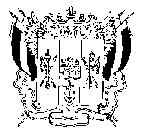 ТЕРРИТОРИАЛЬНАЯ ИЗБИРАТЕЛЬНАЯ КОМИССИЯАЗОВСКОГО РАЙОНА РОСТОВСКОЙ ОБЛАСТИПОСТАНОВЛЕНИЕВ соответствии с пунктом 9 статьи 26, пунктом 51 статьи 27 Федерального закона от 12.06.2002 № 67-ФЗ «Об основных гарантиях избирательных прав и права на участие в референдуме граждан Российской Федерации», пунктом 25 Порядка формирования резерва составов участковых избирательных комиссий и назначения нового члена участковой комиссии из резерва составов участковых комиссий, утвержденного постановлением ЦИК России от 05.12.2012 № 152/1137-6, Территориальная избирательная комиссия Азовского районаПОСТАНОВЛЯЕТ:1.Исключить из резерва составов участковых избирательных комиссий Азовского района лиц согласно прилагаемому списку (Приложение).2.Разместить настоящее постановление на сайте Территориальной избирательной комиссии Азовского района.3.Контроль за выполнением настоящего постановления возложить на секретаря территориальной избирательной комиссии К.М. Бабич.27 января 2023 г.№ 51-9Азовский районОб исключении из резерва составов участковых избирательных комиссийАзовского районаПредседатель комиссии Е.Г. ПшеничнаяСекретарь комиссииК.М. Бабич